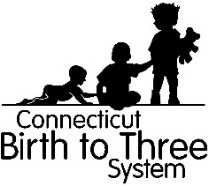 Non timoun lan: _________________________________________ Dat Nesans: _____________________Non Paran: ____________________________________________________________________________Adrès: ________________________________________________________________________________Nimewo telefòn: ______________________Imel: ______________________________________________Dat ki prevwa pou yo detrui dosye yo (dat fen pwogram lan, dat evalyasyon lè l pa elijib) _______________Fòm sa ak Bwochi Dwa Paran yo sèvi antanke yon notifikasyon ki di ke dosye Birth to Three (Nesans jiska 3 Lane) timoun ou an ap konsève pou omwen yon total sis lane.  Ou kapab mande kopi dokiman yo si w bezwen sa pandan peryòd sis lane y ap kenbe yo a.  Li enpòtan pou w kenbe kopi ou yo nan yon kote ki an site.  Kèk moman kote ou ka bezwen yon kopi dokiman Birth to Three yo:Enskripsyon preskolèSèvis Edikasyon Espesyalize Lekòl Piblik yoSèvis Sekirite Sosyal pou Moun ki AndikapeRandevou MedikalSe inik notifikasyon sa ki ap di w ke dosye timoun ou an ap detrui apre sis lane apati dat ki make anlè a.  Tanpri kenbe dokiman sa ak tout lòt dokiman ou te resevwa.Tanpri mete premye lèt non w nan liy 1 an.________Mwen te resevwa yon kopi dwa mwen yo epi yo te mete m okouran konsènan politik sou kantite tan yo kenbe dosye Birth to Three yo.Mete premye lèt non w nan liy 2 a lè sa aplikab.________Mwen te resevwa (ansèkle yonn) yon kopi / orijinal (si pwogram lan pa bezwen orijinal la ankò) rapò evalyasyon timoun mwen an oswa tout dosye nou yo. Mwen konprann ke dosye yo ap konsève pandan omwen sis lane apati dat ki mansyone anlè a.Y ap konsève dosye mwen an jiska dat:Non Ajans lan: __________________________________Kontak: ______________________Adrès: _____________________________________________________________________Nimewo Telefòn: ____________________________Imel: _____________________________Si ajans ki mansyone anlè a p ap fonksyone ankò epi w ta renmen mande kopi dokiman pandan peryòd sis lane timoun ou an pase nan pwogram lan, tanpri kontakte sistèm Birth to Three Connecticut la nan 860-500-4400 oswa vizite Birth23.org pou w ka jwenn èd.Fòm sa an akò ak politik Eta a; CGS § 17a-248 et seq. ak Seksyon 303.403 nan Individuals with Disabilities Education Act (IDEA, Lalwa sou Edikasyon Endividi ki Andikape yo) pati C Règleman Federal yo